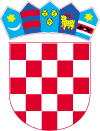 							
REPUBLIKA HRVATSKAMINISTARSTVO TURIZMA10000 Zagreb, Prisavlje 14OIB: 87892589782KLASA:	406-01/19-03/21	URBROJ:	529-02-01-01/1-20-3	Zagreb,       11.ožujka 2020. godineE-mail: nabava@mint.hrPOZIV NA DOSTAVU PONUDA ZA PREDMET NABAVENABAVA USLUGE MEDIJSKOG UGOVORA I ORGANIZACIJE PREZENTACIJA SUDIONICIMA PROJEKTA I KORISNICIMA U OKVIRU PROJEKTA HRVATSKI DIGITALNI TURIZAM - e - TURIZAM Ovim putem oglašavamo Poziv na dostavu ponuda za nabavu usluge medijskog ugovora i organizacije projekta i korisnicima u okviru projekta Hrvatski digitalni turizam - e - Turizam (UP.04.1.1.12.0001)Interna oznaka postupka: BN-9-2019.Ponudu je potrebno dostaviti Ministarstvu turizma RH, Prisavlje 14, 10000 Zagreb (u daljnjem tekstu: Naručitelj) najkasnije do 20. ožujka 2020. godine do 10:00 sati (elektronički dostavljene ponude putem e-maila).Ponudu je potrebno ispuniti i dostaviti sukladno predmetnom Pozivu.		                                         OVLAŠTENA  PREDSTAVNICA NARUČITELJA									Maja LugarićPredmetni postupak se provodi sukladno odredbama čl. 15. Zakona o javnoj nabavi (NN br. 120/16) te sukladno odredbama čl. 12. Pravilnika o provedbi jednostavnih nabava u Ministarstvu turizma RH (KLASA:406-01/16-02/5, URBROJ: 529-02-16-1) od 16. siječnja 2017. godine. Ministarstvo turizma RH (u daljnjem tekstu: Naručitelj) izradilo je Poziv na dostavu ponuda slijedećeg sadržaja i oglašava ga na sukladno odredbi čl. 12. st. 2. Pravilnika na internetskoj stranici Ministarstva turizma 1. Opći podaci 1.1. Ministarstvo turizma RH, Prisavlje 14, 10 000 Zagreb, OIB: 87892589782
telefon: +385 1 616 9111, telefaks: +385 1 616 9205, internetska adresa: www.mint.gov.hr, adresa elektronske pošte: nabava@mint.hr1.2. Kontakt: nabava@mint.hr 1.3. Vrsta nabave: jednostavna nabava, članak 11. stavak 2. Pravilnika	Vrsta ugovora o nabavi: Ugovor o nabavi usluge 1.5. Procijenjena vrijednost nabave: 142.000,00 kn (bez PDV-a)1.6. Popis gospodarskih subjekata sukladno članku 80 ZJN 2016.Temeljem čl. 80. st. 2. toč. 1. ZJN 2016 - Ministarstvo turizma RH objavljuje, a vezano uz odredbe čl. 76. i 77. ZJN 2016, da ne smije sklapati ugovore i okvirne sporazume o javnoj nabavi, te projektne natječaje, sa slijedećim gospodarskim subjektima (u svojstvu ponuditelja, člana zajednice i podugovaratelja):-	CAPPELLI TOURIST AGENCY d.o.o., (turistička agencija, ugostiteljstvo, turizam, trgovina i usluge), Mali Lošinj (grad Mali Lošinj), Lošinjskih brodograditelja 57;-	EKLATA d.o.o., (za obrazovanje, turizam, usluge i putnička agencija), Split (Grad Split), Osječka 11;-	HIT DALMATIA d.o.o., (za ugostiteljstvo, trgovinu, usluge, turistička agencija), Split (Grad Split), Osječka 11;-	PRIVATNA STOMATOLOŠKA ORDINACIJA - PATRICIA MARAČIĆ PENDE, dr. dent. med., Novi Zagreb (Grad Zagreb), Stonska 10;-	TAH d.o.o., (za proizvodnju, promet i usluge), Bjelovar (Grad Bjelovar), Ruđera Boškovića 4;-	Krojačka radnja Ana, j.d.o.o., Sv. Petar u Šumi, Jukini 95;-	OPG Ivan Glavina, Split, Pujanke 65;-	OPG Ivo Brzica, Erdut, Erdutska planina 18;-	OPG Hrvoje Brzica, Osijek, Šetalište Petra Preradovića 8;-	OPG Borna Brzica, Erdut, Ivana Horvata-Bećara 10;-	OPG Ivo Brzica, Erdut, Ivana Bakića 54;-	TVIN drvna industrija d.o.o., Zbora narodne garde 2, Virovitica.Predstavnici Naručitelja kao službene osobe za nabavu u predmetnom postupku jednostavne nabave potpisali su izjave o sprečavanju sukoba interesa sukladno članku 80. stavak 1. ZJN 2016.2. Podaci o predmetu nabave2.1. Predmet nabaveNabava usluge medijskog ugovora i organizacije projekta i korisnicima u okviru projekta Hrvatski digitalni turizam - e - Turizam (UP.04.1.1.12.0001).2.2. Opis i oznaka predmeta nabavePredmet nabave nije podijeljen na grupe iz razloga što predmetna usluga predstavlja nerazdvojnu cjelinu.Za potrebe podizanja razine svijesti o rezultatima projekta koji Naručitelj provodi te za podizanje svijesti o dodijeljenoj pomoći Europske unije, Naručitelj je odgovoran za poduzimanje potrebnih koraka i aktivnosti kako bi prenio relevantne informacije. Aktivnosti informiranja i vidljivosti potrebno je usmjeriti na krajnje korisnike projekta, medije te opću i stručnu javnost. S ciljem promidžbe i vidljivosti projekta te njegovih rezultata, u okviru ovog predmeta nabave odabrani Ponuditelj će Naručitelju pružiti uslugu medijskog ugovora u okviru projekta Hrvatski digitalni turizam - e-Turizam (UP.04.1.1.12.).Usluge iz ovog predmeta nabave odabrani Ponuditelj će pružati kroz dvije glavne komponente, i to:Komponenta 1.: organizacija konferencija za medije i stručnu javnostKomponenta 2.: organizacija prezentacija razvijenih e-usluga u turizmuDetaljni podaci o predmetu nabave navedeni su u Prilogu 2. Poziva (Prilog 2 čini: Specifikacija i opis predmeta nabave).2.3. Količina predmeta nabaveNaručitelj količinu predmeta nabave određuje kao fiksnu. Ukupna plaćanja bez poreza na dodanu vrijednost na temelju sklopljenog predmetnog ugovora za predmetnu uslugu ne smiju prelaziti procijenjenu vrijednost predmetne nabave.2.4. Stručne i tehničke specifikacijeTehnička specifikacija (opis) tražene usluge navedene su u Prilogu 2. ovog Poziva na dostavu ponuda (Prilog 2 čini: Specifikacija i opis predmeta nabave).2.5. Rok izvršenja uslugeOdabrani Ponuditelj je dužan započeti s izvršavanjem predmetne usluge odmah po potpisivanju predmetnog ugovora. Provedba izvršenja ugovora o nabavi usluga te rokovi izvršenja ugovornih obaveza odvija se kroz dvije (2) komponente sukladno Prilogu 2. Specifikacija i opis predmeta nabave ovog Poziva. Rok za izvršenje ugovora o nabavi usluga je do 6. rujna 2021. godine.Odabrani Ponuditelj  i Naručitelj imaju pravo na produženje roka završetka izvršenja ugovora u slučajevima navedenim u prijedlogu ugovora o nabavi usluga koji je sastavni dio ovog Poziva.2.6. Mjesto pružanja uslugeMjesto izvršenja ugovora o nabavi je Grad Zagreb za provedbu aktivnosti iz Komponente 1. odnosno područje Republike Hrvatske za provedbu aktivnosti iz Komponente 2., a sve sukladno opisu predmeta nabave (Prilog 2. Specifikacija i opis predmeta nabave).3. Razlozi isključenja ponuditeljaObvezni razlozi isključenja ponuditelja te dokumenti kojima ponuditelj dokazuje da ne postoje razlozi za isključenje:Naručitelj će isključiti ponuditelja iz postupka nabave na temelju čl. 251. st. 1. toč. 1. i 2., te st. 2, i čl. 252. Zakona o javnoj nabavi (Narodne novine br. 120/16).3.1. Za potrebe utvrđivanja da ne postoje okolnosti iz čl. 251. Zakona ponuditelj u svojoj ponudi dostavlja izjavu. Izjavu daje osoba po zakonu ovlaštena za zastupanje gospodarskog subjekta. Izjava ne smije biti starija od 3 (tri) mjeseca računajući od dana objave Poziva na dostavu ponuda. Prijedlog Izjave dana je kao sastavni dio ovog Poziva na dostavu ponuda. (Prilog 4).3.2. Za potrebe utvrđivanja da ne postoje okolnosti iz čl. 252. Zakona ponuditelj u ponudi dostavlja:potvrdu Porezne uprave o stanju duga koja ne smije biti starija od 30 (trideset) dana računajući od dana objave Poziva na dostavu ponuda, ili važeći jednakovrijedni dokument nadležnog tijela države sjedišta gospodarskog subjekta, ako se ne izdaje potvrda Porezne uprave o stanju duga, iliizjavu pod prisegom ili odgovarajuću izjavu osobe koja je po zakonu ovlaštena za zastupanje gospodarskog subjekta ispred nadležne sudske ili upravne vlasti ili bilježnika ili nadležnog strukovnog ili trgovinskog tijela u državi sjedišta gospodarskog subjekta ili izjavu s ovjerenim potpisom kod bilježnika, koje ne smiju biti starije od 30 (trideset) dana računajući od dana početka postupka nabave, ako se u državi sjedišta gospodarskog subjekta ne izdaje potvrda Porezne uprave o stanju duga ili jednakovrijedni dokument iz točke b) (važeći jednakovrijedni dokument nadležnog tijela države sjedišta gospodarskog subjekta).4. Odredbe o sposobnosti ponuditelja4.1. Uvjeti sposobnosti za obavljanje profesionalne djelatnosti ponuditelja, te dokumenti kojima dokazuju sposobnostSvaki ponuditelj i član zajednice ponuditelja mora dokazati svoj upis u sudski, obrtni, strukovni ili drugi odgovarajući registar države sjedišta gospodarskog subjekta. Upis u registar dokazuje se odgovarajućim izvodom, a ako se oni ne izdaju u državi sjedišta gospodarskog subjekta, gospodarski subjekt može dostaviti izjavu s ovjerom potpisa kod nadležnog tijela.Izvod ili izjava kojom se dokazuje upis u registar ne smije biti starija od 3 (tri) mjeseca računajući od dana objave Poziva na dostavu ponuda.U slučaju zajednice ponuditelja svi članovi zajednice obvezni su pojedinačno dokazati svoju sposobnost.Ponuditelj ili zajednica ponuditelja dokazuju svoju pravnu i poslovnu sposobnost te tehničku i stručnu sposobnost. Dokazi sposobnosti mogu biti dostavljeni kao neovjerene preslike, a po nalogu Naručitelja isti moraju biti dostavljeni u originalu ili ovjereni. 5. Tehnička i stručna sposobnost, te dokumenti kojima dokazuju sposobnost5.1. Popis glavnih usluga za predmet nabavePonuditelj mora imati do najviše četiri (4) ugovora s uredno izvršenim uslugama za isti ili sličan predmet nabave. Zbrojeni iznos svih ugovora mora biti najmanje u visini procijenjene vrijednosti predmetne nabave (bez PDV-a), čime se osigurava da gospodarski subjekt ima potrebno iskustvo, znanje i sposobnost, a osobito dovoljnu razinu iskustva za izvršenje ugovora o nabavi na odgovarajućoj razini. Način dokazivanja: kao dokaz da ima traženu razinu tehničke i stručne sposobnosti, gospodarski subjekt mora dostaviti Popis glavnih usluga izvršenih u godini u kojoj je započeo postupak nabave i tijekom tri godine koje prethode toj godini. Popis glavnih isporuka sadrži vrijednost, datum te naziv druge ugovorne strane.5.2. Stručna sposobnost za predmet nabavePonuditelj mora dokazati da za potrebe izvršenja usluga raspolaže s jednim ključnim stručnjakom koji će raditi na izvršenju predmeta nabave te koji posjeduje niže tražene obrazovne i stručne kvalifikacije za izvršenje predmeta nabave.Ponuditelj mora predložiti ključnog stručnjaka - voditelja projektnog tima koji posjeduje minimalno sljedeće kvalifikacija te profesionalno iskustvo:Minimalno završena razina obrazovanja 6 prema Hrvatskom kvalifikacijskom okviru (HKO) - minimalno 180 ECTS bodovaMinimalno 3 godine općeg radnog iskustvaU svrhu dokazivanja minimalnog propisanog profesionalnog iskustva ključnog stručnjaka Ponuditelj mora dostaviti:Dokaz o formalnom obrazovanju ključnog stručnjaka (npr. Diploma)Dokaz o radnom iskustvu - detaljno ispunjen životopis ključnog stručnjaka prema obrascu iz Priloga 8. ovog Poziva (životopis mora biti vlastoručno potpisan od strane ključnog stručnjaka)6. Podaci o ponudiSadržaj i način izrade ponude:Ponuda je pisana izjava volje ponuditelja da pruži usluge sukladno uvjetima i zahtjevima navedenima u predmetnom Pozivu. Podnošenjem Ponude smatra se da ponuditelj pristaje na sve uvjete iz predmetnog poziva.Ponuda mora sadržavati: - Potpisani, popunjeni ovjereni Ponudbeni list (Prilog 1);- Dokumente kojima ponuditelj dokazuje da ne postoje obvezni razlozi isključenja- Tražene dokaze sposobnosti:Pravna i poslovna sposobnost (Izvod iz odgovarajućeg registra ili drugi odgovarajući dokaz iz točke pravne i poslovne sposobnosti ovog Poziva);Potvrda porezne uprave o stanju duga koja ne smije biti starija od 30 (trideset dana) računajući od dana početka postupka nabave;Tehnička i stručna sposobnost Ponuditelja – Popis glavnih usluga (u točki 5.1.)Potpisani i ovjereni Prilog 2. Specifikacija i opis predmeta nabavePotpisani i ovjereni Prilog 4. Izjava o nekažnjavanju Potpisani, popunjeni i ovjereni Prilog 6. TroškovnikPotpisani, popunjeni i ovjereni Prilog 7. Organizacija i metodologija rada.Potpisani, popunjeni i ovjereni Prilog 8. Životopis ključnog stručnjaka-ostale dokumente koje Naručitelj zahtijeva ovim Pozivom.Dostava ponuda elektroničkim načinom putem e-maila - isključivo na slijedeću adresu Naručitelja: nabava@mint.hr.Ponuda se izrađuje na način da čini cjelinu. Ako zbog opsega ili drugih objektivnih okolnosti ponuda ne može biti izrađena na način da čini cjelinu, dopušta se slanje ponude i dokaza sposobnosti u više PDF dokumenata, odnosno ponuda u jednom ili više e-mail-ova. Dokazi sposobnosti mogu se, po potrebi, poslati u drugom mailu.Ako je ponuda izrađena od više dijelova ponuditelj mora u sadržaju ponude navesti od koliko se dijelova ponuda sastoji. Stranice ponude se označavaju brojem na način da je vidljiv redni broj stranice i ukupan broj stranica ponude. Kada je ponuda izrađena od više dijelova, stranice se označavaju na način da svaki slijedeći dio započinje rednim brojem koji se nastavlja na redni broj stranice kojim završava prethodni dio. Ako je dio ponude izvorno numeriran (primjerice katalozi), ponuditelj ne mora taj dio ponude ponovno numerirati.Ponuditelj može do isteka roka za dostavu ponuda dostaviti izmjenu i/ili dopunu ponude. Izmjena i/ili dopuna ponude dostavlja se na isti način kao i osnovna ponuda s obveznom naznakom putem e-maila da se radi o izmjeni i/ili dopuni ponude, odnosno „drugom“ dijelu ponude.Ponuditelj može do isteka roka za dostavu ponuda svojom izjavom (dostavljenom elektroničkim putem) odustati od svoje do tada dostavljene ponude. Pisana izjava se dostavlja na isti način kao i ponuda s obveznom naznakom (napomenom) da se radi o odustajanju od ponude. Navod o načinu dostave dokumenata koji su zajednički za više grupa predmeta nabave: nije primjenjivo u predmetnom postupku. Predmet nabave nije podijeljen na grupe. Minimalni zahtjevi koje alternativne ponude moraju ispunjavati u odnosu na predmet nabave: nije primjenjivo u predmetnom postupku. Alternativne ponude nisu dopuštene.Način određivanja cijene ponude: Cijene u ponudi trebaju biti izražene u kunama i bez PDV-a za cjelokupni predmet nabave. U cijenu ponude bez PDV-a moraju biti uračunati svi troškovi i popusti, ukoliko ih ponuditelj daje.Ukupnu cijenu ponude čini cijena ponude s PDV-om.Cijena ponude se piše brojkama.Ponuđene cijene su nepromjenjive za svo vrijeme trajanja predmetnog ugovora. Naručitelj zadržava pravo da se u slučaju promjene cijena usluga na tržištu primjenjuje ona cijena koja je povoljnija za Naručitelja.Kriterij za odabir ponude je ekonomski najpovoljnija ponuda. Sukladno navedenom sve pristigle ponude ocijeniti će Stručno povjerenstvo Naručitelja sukladno Prilogu 3. – Kriteriji za ocjenjivanje ponuda. Ako ponuditelj nije u sustavu poreza na dodanu vrijednost ili je predmet nabave oslobođen poreza na dodanu vrijednost, u ponudbenom listu, na mjesto predviđeno za upis cijene ponude s porezom na dodanu vrijednost, upisuje se isti iznos kao što je upisan na mjestu predviđenom za upis cijene ponude bez poreza na dodanu vrijednost.U Ponudbeni list (Prilog 1.) - upisati iznos te će se isti će se uzeti u obzir prilikom izračunavanja ukupnog rangiranja svih pristiglih ponuda u ukupnom izračunu svih kriterija. Valuta ponude: kuna (kn).Jezik i pismo na kojem se izrađuje ponuda: Ponuda mora biti izrađena na hrvatskom jeziku i latiničnom pismu. Svi dokazi moraju biti na hrvatskom jeziku ili prevedeni na hrvatski jezik. Dokazi se mogu dostaviti i u neovjerenim preslikama, osim ako nije drugačije navedeno. Neovjerenom preslikom smatra se i neovjereni ispis elektroničke isprave.Nakon rangiranja ponuda sukladno kriteriju za odabir ponude, a prije donošenja obavijesti o odabiru, Naručitelj može od Ponuditelja s kojim namjerava sklopiti ugovor o nabavi zatražiti da u roku koji odredi Naručitelj dostavi izvornike ili ovjerene preslike svih onih dokumenata koji su traženi ovom točkom dokumentacije, a koje izdaju nadležna tijela.Ako je gospodarski subjekt već u ponudi dostavio određene dokumente u izvorniku ili ovjerenoj preslici, nije ih dužan naknadno dostavljati.Naručitelj određeni kriterij ili dokaz koji dostavi Ponuditelj može koristiti kao uvjet odnosno dokaz sposobnosti ili kao kriterij odnosno dokaz za određivanje ekonomski najpovoljnije ponude pri čemu je cilj odabrati „najbolju vrijednost za novac“.U slučaju postojanja sumnje u istinitost podataka u priloženim dokumentima ili izjavama Ponuditelja iz ove točke, Naručitelj se može obratiti nadležnim tijelima ili izdavateljima/potpisnicima dokumenata/izjava radi dobivanja informacija o situaciji tih Ponuditelja.Rok valjanosti ponude: Rok valjanosti ponude ne može biti kraći od 30 (trideset) dana od dana isteka roka za dostavu ponuda.7. Ostale odredbe7.1. Odredbe koje se odnose na zajednicu ponuditeljaZajednica ponuditelja je udruženje više gospodarskih subjekata koje je pravodobno dostavilo zajedničku ponudu. U slučaju zajedničke ponude, ponuda odnosno ponudbeni list mora sadržavati podatke o svakom članu zajednice ponuditelja, uz obveznu naznaku člana zajednice ponuditelja koji je ovlašten za komunikaciju s Naručiteljem.Odgovornost ponuditelja iz zajedničke ponude je solidarna.U slučaju odabira ponude zajednice ponuditelja Naručitelj može poslije odabira od zajednice ponuditelja zahtijevati određeni pravni oblik u mjeri u kojoj je to potrebno za zadovoljavajuće izvršenje ugovora (npr. međusobni sporazum, ugovor o poslovnoj suradnji ili slično). Navedeni akt mora biti potpisan i ovjeren od svih članova zajednice ponuditelja.U zajedničkoj ponudi mora biti navedeno koji će dio ugovora o jednostavnoj nabavi (predmet, količina, vrijednost i postotni dio) izvršavati pojedini član zajednice ponuditelja. Taj podatak pojedini član zajednice ponuditelja iskazuje u Prilogu 1 - Ponudbenom listu dokumentacije za nadmetanje. Naručitelj neposredno plaća svakom članu zajednice ponuditelja za onaj dio ugovora o jednostavnoj nabavi koji je on izvršio, ako zajednica ponuditelja ne odredi drugačije. Odgovornost ponuditelja iz zajednice ponuditelja je solidarna.Ponuditelj koji je samostalno podnio ponudu, ne smije istodobno sudjelovati u zajedničkoj ponudi za predmet nadmetanja. Takvom ponuditelju bit će odbijene sve njegove ponude.7.2. Odredbe koje se odnose na podizvoditeljePodizvoditelj je gospodarski subjekt koji za odabranog ponuditelja s kojim je naručitelj sklopio ugovor o nabavi, pruža usluge koje su neposredno povezane s predmetom nabave.Gospodarski subjekti koji namjeravaju dati dio ugovora o jednostavnoj nabavi u podugovor jednom ili više podizvoditelja dužni su u ponudi (Ponudbeni list – Prilog 1 dokumentacije za nadmetanje) navesti sljedeće podatke:naziv ili tvrtku, sjedište, OIB (ili nacionalni identifikacijski broj prema zemlji sjedišta gospodarskog subjekta, ako je primjenjivo) i broj računa podizvoditelja; ipredmet, količinu, vrijednost podugovora i postotni dio ugovora o nabavi koji se daje u podugovor.Ako je odabrani ponuditelj dio ugovora o nabavi dao u podugovor, podaci o podizvoditelj-u/ima moraju biti navedeni u ugovoru o nabavi.Naručitelj je obvezan neposredno plaćati podizvoditelju za pružene usluge/isporučenu uslugu.Odabrani ponuditelj može tijekom izvršenja ugovora o jednostavnoj nabavi od Naručitelja pisanim putem zahtijevati:promjenu podizvoditelja za onaj dio ugovora o jednostavnoj nabavi koji je prethodno dao u podugovor,preuzimanje izvršenja dijela ugovora o jednostavnoj nabavi koji je prethodno dao u podugovor,uvođenje jednog ili više novih podizvoditelja čiji ukupni udio ne smije prijeći 30% (tridesetposto) vrijednosti ugovora o jednostavnoj nabavi neovisno o tome je li prethodno dao dio ugovora o jednostavnoj nabavi u podugovor ili ne.Uz pisani zahtjev za promjenu podizvoditelja i/ili uvođenje jednog ili više novih podizvoditelja, odabrani ponuditelj mora Naručitelju dostaviti podatke o podizvoditeljima iz točke 7.2. za novog podizvoditelja.8. Datum, vrijeme i mjesto dostave i otvaranja ponudaPonuda se u roku dostavlja na e-mail adresu Naručitelja: nabava@mint.hr. Ponude je potrebno dostaviti 20. ožujka 2020. godine do 10:00 sati.Sve pristigle ponude koje nisu zaprimljene do gore navedenog datuma i sata - obilježit će se kao zakašnjele, te će se neotvorene vratiti pošiljatelju uz obavijest putem e-maila o njegovoj zakašnjeloj elektronskoj ponudi, također putem e-maila.Ne provodi se javno otvaranje ponuda.9. Rok za donošenje obavijesti o odabiruNa osnovi rezultata pregleda i ocjene ponuda Naručitelj donosi Obavijest o odabiru. Njome se odabire ekonomski najpovoljnija ponuda ponuditelja s kojim će se sklopiti ugovor o nabavi predmetne usluge. Predmetna obavijest donosi se u pisanom obliku u roku od 15 (petnaest) dana od dana isteka roka za dostavu ponuda.10. Rok, način i uvjeti plaćanjaNaručitelj će izvedenu uslugu platiti sukcesivno, nakon izvršene usluge i zaprimljenog Izvješća/dokaza te ispostavljenih elektroničkih računa. Plaćanje će se izvršiti u skladu s pravilima financijskog poslovanja korisnika Državnog proračuna u roku od 30 (trideset) dana od dana primitka neosporenog elektroničkog računa u sjedištu Naručitelja, a sve sukladno prijedlogu Ugovora o nabavi.11. Drugi podaciTablica iz Priloga 1. (Ponudbeni list) i Troškovnik Prilog 6. potrebno je ispuniti i ovjeriti te priložiti ponudi. Pri upisivanju ponuda NE SMIJU se dodavati redovi ili stupci, ili na bilo koji drugi način mijenjati format tablice. Svaki dio ponude koji se, po mišljenju ponuditelja, ne može detaljno izraziti kroz ponuđeni formular potrebno je priložiti na posebnom papiru ovjerenom od strane ponuditelja.Prijedlog ugovora o nabavi (Prilog 5.) potrebno je ovjeriti potpisom odgovorne osobe i pečatom.Specifikaciju i opis predmeta nabave (Prilog 2.) potrebno je ovjeriti potpisom odgovorne osobe i pečatom.Popis priloga:Prilog 1. Ponudbeni listPrilog 2. Specifikacija i opis predmeta nabave Prilog 3. Kriteriji za ocjenjivanje ponudePrilog 4. Izjava o ne kažnjavanjuPrilog 5. Prijedlog ugovora o nabaviPrilog 6. TroškovnikPrilog 7. Organizacija i metodologija radaPrilog 8. Životopis ključnog stručnjakaPrilog 1. Ponudbeni list                                                                                    m.p. ________________________                                                                                                   (potpis ovlaštene osobeU _____________, ______________ 2020.Prilog 2. Specifikacija i opis predmeta nabaveNabava usluge medijskog ugovora u okviru projekta Hrvatski digitalni turizam - e-Turizam (UP.04.1.1.12.) Usluga medijskog ugovora i organizacije prezentacija sudionicima projekta i korisnicimaZa potrebe podizanja razine svijesti o rezultatima projekta koji Naručitelj provodi te za podizanje svijesti o dodijeljenoj pomoći Europske unije, Naručitelj je odgovoran za poduzimanje potrebnih koraka i aktivnosti kako bi prenio relevantne informacije. Aktivnosti informiranja i vidljivosti potrebno je usmjeriti na krajnje korisnike projekta, medije te opću i stručnu javnost. S ciljem promidžbe i vidljivosti projekta te njegovih rezultata, u okviru ovog predmeta nabave odabrani Ponuditelj će Naručitelju pružiti uslugu medijskog ugovora u okviru projekta Hrvatski digitalni turizam - e-Turizam (UP.04.1.1.12.) koji se sufinancira iz Europskih strukturnih i investicijskih fondova u financijskom razdoblju 2014. - 2020. u okviru Operativnog programa Učinkoviti ljudski potencijali. Ugovorom o dodjeli bespovratnih sredstava definiran je datum završetka projekta 6. rujna 2021. godine. Nositelj projekta je Ministarstvo turizma, a partner na projektu je Hrvatska turistička zajednica.Predstavnici Naručitelja će najkasnije u roku od pet (5) dana nakon sklapanja Ugovora o nabavi sa stručnjacima odabranog Ponuditelja održati uvodni radni sastanak na kojem će odabrani Ponuditelj dobiti dodatne informacije i smjernice koje smatra neophodnim za provedbu medijskog ugovora te će se dogovoriti dinamika provedbe aktivnosti. Odabrani Ponuditelj će u roku od sedam (7) dana nakon održanog uvodnog radnog sastanka ažurirati i dostaviti plan provedbe ugovora (indikativna tablica vremenskog rasporeda aktivnosti) koji je usklađen sa zahtjevima Naručitelja. S ciljem praćenja provedbe projekta i izvršenja ugovornih obaveza, za vrijeme trajanja provedbe Ugovora o nabavi, odabrani Ponuditelj po potrebi, u dogovoru s Naručiteljem, može ažurirati plan provedbe ugovora sukladno dinamici provedbe projekta te smjernicama Naručitelja.Pri provedbi ovog Ugovora o nabavi za pružanje usluga i svih njegovih elemenata, a posebno kod pripreme materijala, odabrani Ponuditelj dužan je pridržavati se obvezujućih uputa elemenata vidljivosti koje su opisane u važećim Uputama za korisnike sredstava - Informiranje, komunikacija i vidljivost projekata financiranih u okviru Europskog fonda za regionalni razvoj (EFRR), Europskog socijalnog fonda (ESF) i Kohezijskog fonda (KF) za razdoblje 2014.-2020. (dalje: Upute) te postupati u skladu s odredbama Ugovora o dodjeli bespovratnih sredstava za operaciju Hrvatski digitalni turizam-e Turizam (UP.04.1.1.12.0001.).Odabrani Ponuditelj je u okviru izvršavanja ugovornih obaveza dužan kontinuirano surađivati sa predstavnicima Naručitelja, Partnera i ugovorenih vanjskih pružatelja drugih usluga koji će biti angažirani na provedbi projektnih aktivnosti te aktivno sudjelovati na zajedničkim sastancima i prezentacijama tijekom provedbe zajedničkih aktivnosti.Usluge iz ovog predmeta nabave odabrani Ponuditelj će pružati kroz dvije glavne komponente, i to:Komponenta 1.: organizacija konferencija za medije i stručnu javnostKomponenta 2.: organizacija prezentacija razvijenih e-usluga u turizmuU okviru Komponente 1., odabrani Ponuditelj će organizirati dvije (2) konferencije za medije i stručnu javnost na području Grada Zagreba. Od odabranog Ponuditelja očekuje se podrška u odnosima s medijima i drugom javnosti prilikom organiziranja i provedbe konferencija. Odabrani Ponuditelj će s Naručiteljem dogovoriti adekvatan prostor s potrebnom tehničkom opremom za održavanje konferencija. Troškove korištenja prostora za održavanje konferencija snosi Naručitelj.  U okviru provedbe konferencija odabrani Ponuditelj je dužan u prostorijama gdje će se održavati konferencija osigurati vodu za vrijeme trajanja događanja. Prva (početna) konferencija organizirat će se na početku provedbe projekta na kojoj će uz predstavnike Naručitelja i odabranog Ponuditelja sudjelovati najmanje 20 uzvanika. U prostorijama u kojima će se održavati konferencije odabrani Ponuditelj je dužan osigurati elemente vidljivosti sukladno Uputama i prema zahtjevima Naručitelja.Druga (završna) konferencija organizirat će se u zadnjem mjesecu provedbe projekta na kojoj će uz predstavnike Naručitelja i odabranog Ponuditelja sudjelovati najmanje 40 uzvanika.Odabrani Ponuditelj će u suradnji s predstavnicima Naručitelja izraditi prijedlog koncepta konferencija i dostaviti Naručitelju na odobrenje te kontinuirano biti u kontaktu s Naručiteljem i koordinirati provedbu svih aktivnosti vezano uz pripremu i provedbu konferencija. Prijedlog koncepta konferencija podrazumijeva program konferencija, govornike, moderatore i adremu medija (prijedlog medija sa svim kontakt informacijama). Na temelju odobrenog koncepta konferencija odabrani Ponuditelj će izraditi prijedlog poziva za medije i prijedlog priopćenja za medije koje se šalje po završetku konferencija uz prateće fotografije za koje je također odgovoran odabrani Ponuditelj. Nakon slanja poziva odabrani Ponuditelj je dužan komunicirati s predstavnicima medija u cilju potvrde dolaska (follow up) te o istome obavijestiti Naručitelja. Prije upućivanja poziva medijima te slanja završnog priopćenja za medije, za pripremljene prijedloge poziva i priopćenja odabrani Ponuditelj je dužan prethodno ishoditi suglasnost Naručitelja odnosno odabrani Ponuditelj će finalnu verziju poziva i priopćenja uskladiti prema zahtjevima Naručitelja. Za potrebe provedbe konferencija odabrani Ponuditelj će izraditi prijedloge scenarija konferencija i napraviti prijedlog priprema za govornike te osigurati moderatora i fotografa konferencije. Za izrađene prijedloge scenarija konferencije i priprema za govornike odabrani Ponuditelj je dužan prethodno ishoditi suglasnost Naručitelja odnosno odabrani Ponuditelj će finalnu verziju uskladiti prema zahtjevima Naručitelja. Obaveza Naručitelja je osigurati sve potrebne informacije odabranom Ponuditelju za pripremu navedenih materijala.Za cijelo vrijeme priprema i trajanja konferencija, odabrani Ponuditelj će komunicirati s medijima. U tu svrhu će izraditi prijedlog priopćenja za medije prije i nakon konferencija, a prije upućivanja priopćenja odabrani Ponuditelj je dužan prethodno ishoditi suglasnost Naručitelja odnosno odabrani Ponuditelj će finalnu verziju uskladiti prema zahtjevima Naručitelja. Na lokaciji održavanja konferencije odabrani Ponuditelj dužan je osigurati osobu zaduženu za registraciju svih sudionika konferencija koja će voditi računa i o potpisnim listama. Odabrani Ponuditelj će pripremiti komplet za medije (eng. media kit) koji će sadržati informativne materijale za uzvanike i podijeliti ih na lokaciji konferencije. Nakon održanih konferencija odabrani Ponuditelj dužan je prikupiti informacije i objave iz medija na temu održanih konferencija (eng. press clipping) te na temelju toga pripremiti izvješća u elektroničkom i tiskanom obliku (jedan primjerak). Odabrani Ponuditelj dužan je sav materijal koji nastane prilikom pripreme i održavanja konferencija isporučiti Naručitelju u digitalnom obliku.Nakon provedenih konferencija odabrani Ponuditelj će izraditi i isporučiti izvješća s popratnom dokumentacijom. Predstavnici odabranog Ponuditelja i Naručitelja potpisat će primopredajni zapisnik o uredno isporučenoj usluzi. Usluga se smatra isporučenom kada je Naručitelj ovjerio zapisnik o primopredaji.U okviru Komponente 2., odabrani Ponuditelj će organizirati tri (3) poludnevne prezentacije na području Republike Hrvatske na temu razvijenih e-usluga u turizmu koje će se predstaviti široj javnosti odnosno krajnjim korisnicima projektnih aktivnosti. Poludnevne prezentacije bit će organizirane nakon završetka razvoja te po puštanju u rad svake od tri aplikacija. Kroz spomenute poludnevne prezentacije ciljanoj skupini će se predstaviti informacije o e-uslugama i njihovim funkcionalnostima odnosno temeljnim obilježjima novih e-sustava s detaljnim informacijama o njihovoj primjeni i mogućnostima na koji način ih koristiti. Krajnji korisnici odnosno ciljana skupina poludnevnih prezentacija su zaposlenici u državnoj, lokalnoj i javnoj upravi na nacionalnoj i regionalnoj razini koji obavljaju poslove iz djelokruga turizma i ugostiteljstva te druga stručna javnost.Odabrani Ponuditelj dužan je osigurati adekvatan prostor s potrebnom tehničkom opremom za održavanje prezentacija, a za koji je dužan prethodno ishoditi suglasnost Naručitelja. Troškove korištenja prostora za održavanje konferencija snosi odabrani Ponuditelj. U okviru provedbe prezentacija odabrani Ponuditelj je dužan u prostorijama gdje će se održavati prezentacije osigurati vodu za vrijeme trajanja događanja. Tijekom prezentacije za vrijeme kraće pauze odabrani Ponuditelj je dužan za sve sudionike osigurati osvježenje (kava, voda, sokovi, izbor malih croissanata ili sličnih peciva). Nakon održavanja svake pojedine prezentacije odabrani Ponuditelj je za sve sudionike dužan osigurati izbor jela s bife stola (hladno predjelo, salata, glavno jelo, desert). Održavanje poludnevnih prezentacija planira se tijekom 2021. godine, a dinamika održavanja ovisi o završetku razvoja e-usluga i bit će usklađeno s njihovim puštanjem u rad. Uz predstavnike Naručitelja i odabranog Ponuditelja tijekom tri (3) prezentacije predviđeno je ukupno sudjelovanje najmanje 300 uzvanika odnosno krajnjih korisnika. U prostorijama u kojima će se održavati prezentacije odabrani Ponuditelj je dužan osigurati elemente vidljivosti sukladno Uputama i prema zahtjevima Naručitelja.Odabrani Ponuditelj će u suradnji s predstavnicima Naručitelja izraditi prijedlog koncepta prezentacija i dostaviti Naručitelju na odobrenje te kontinuirano biti u kontaktu s Naručiteljem i koordinirati provedbu svih aktivnosti vezano uz pripremu i provedbu prezentacija. Prijedlog koncepta prezentacija podrazumijeva program prezentacije sa sadržajem i satnicom održavanja. Na temelju odobrenog koncepta prezentacija odabrani Ponuditelj će izraditi prijedlog poziva za krajnje korisnike. Nakon slanja poziva odabrani Ponuditelj je dužan komunicirati s predstavnicima krajnjih korisnika u cilju potvrde dolaska (follow up) te o istome obavijestiti Naručitelja. Prije upućivanja poziva krajnjim korisnicima, za pripremljeni prijedlog poziva odabrani Ponuditelj je dužan prethodno ishoditi suglasnost Naručitelja odnosno odabrani Ponuditelj će finalnu verziju poziva uskladiti prema zahtjevima Naručitelja. Na lokacijama održavanja prezentacije odabrani Ponuditelj dužan je osigurati osobe zadužene za registraciju svih sudionika koja će voditi računa i o potpisnim listama te koje će fotografirati događanja. Odabrani Ponuditelj će pripremiti promotivne pakete za sudionike koji će sadržati promotivne brošure i informacije o rezultatima projekta te druge promotivne artikle s ciljem podizanja svijesti. Obaveza Naručitelja je osigurati promotivne materijale i artikle za promotivne pakete te sve potrebne informacije za pripremu pisanih materijala od strane odabranog Ponuditelja. Sav materijal koji nastane prilikom pripreme i održavanja prezentacija odabrani Ponuditelj dužan je isporučiti Naručitelju u digitalnom obliku. Odabrani Ponuditelj će u sklopu organizacije održavanja prezentacija koordinirati evidentiranje i prikupljanje dokumentacije nužne za praćenje pokazatelja provedbe i obaveza informiranja o projektu.Nakon provedenih prezentacija odabrani Ponuditelj će izraditi i isporučiti izvješća s popratnom dokumentacijom. Predstavnici odabranog Ponuditelja i Naručitelja potpisat će primopredajni zapisnik o uredno isporučenoj usluzi. Usluga se smatra isporučenom kada je Naručitelj ovjerio zapisnik o primopredaji.Odabrani Ponuditelj može predložiti i provedbu drugih promotivnih aktivnosti u okviru provedbe ove dvije Komponente, a koje mogu doprinijeti promidžbi i vidljivosti.U _____________, ______________ 2020.                                                                                       m.p. ________________________                                                                                                   (potpis ovlaštene osobe)Prilog 3. Kriteriji za ocjenjivanje ponuda KRITERIJI ZA OCJENJIVANJE PONUDAKriterij za odabir ponude je ekonomski najpovoljnija ponuda (ENP). na temelju članka 283. ZJN 2016 koja se utvrđuje sukladno članku 284. stavak 2. točka 1. i točka 2. ZJN 2016.U slučaju da su dvije ili više ponuda jednako rangirane prema kriteriju odabira, Naručitelj će sukladno članku 302. stavak 3. odabrati ponudu koja je zaprimljena ranije.Svaki kriterij nosi određeni broj bodova, a njihov ukupni zbroj iznosi 100 bodova.Kriterij za odabir na temelju ekonomski najpovoljnije ponude su:Profesionalno iskustvo ključnog stručnjakaCijena ponudeOrganizacija i metodologija radaNaručitelj će odabrati ekonomski najpovoljniju ponudu, odnosno prihvatljivu ponudu s najvećim izračunatim brojem bodova prema sljedećim kriterijima i njihovom relativnom značaju:Ukupna ocjena ponude dobiva se kao suma bodova dobivenih prema sljedećoj formuli: ENP = A + B + Cpri čemu je: ENP – ekonomski najpovoljnija ponudaA – ukupan broj bodova koje je ponuda dobila po kriteriju AB – ukupan broj bodova koje je ponuda dobila po kriteriju BC – ukupan broj bodova koje je ponuda dobila po kriteriju CU skladu s kriterijima i načinu bodovanja, utvrdit će se ukupan broj bodova svake pojedine ponude, te će se izvršiti rangiranje ponuditelja. Ugovor će se sklopiti s Ponuditeljem čija ponuda (odnosno Ponuditelj) ostvari najveći broj bodova.Izračun ocjenjenih bodova po pojedinim kriterijima vršit će se na sljedeći način:Kriteriji i mjerila za bodovanje Profesionalnog iskustva stručnjakaNaručitelj je kao jedan od kriterija odredio profesionalno iskustvo ključnog stručnjaka. Maksimalan broj bodova koji Ponuditelj može dobiti prema ovom kriteriji je 60 bodova.Predloženi stručnjak na temelju čijeg životopisa se ostvaruju bodovi mora udovoljavati minimalnim obrazovnim i stručnim kvalifikacijama ovog Poziva i mora biti angažirani za cijelo vrijeme trajanja ugovornog odnosa. Broj bodova koje pojedini Ponuditelj ostvaruje po ovome kriteriju odnosi se na zbroj dokazanog iskustva predloženog stručnjaka koji udovoljava minimalnim obrazovnim i stručnim kvalifikacijama koje je definirao Naručitelj u ovom Pozivu.Ponuditelj iskustvo stručnjaka dokazuje životopisom koji sadrži detaljne i iscrpne podatke o svim relevantnim projektima odnosno radovima što uključuje: naziv projekta/ rada i korisnika projekta ako je primjenjivo, kratki opis projekta/ rada, ulogu i aktivnosti za koje je stručnjak bio odgovoran tijekom provedbe projekta/ rada, druge podatke relevantne za projekt/ rad. Detaljni specifični podaci potrebni su Naručitelju u svrhu dodjele bodova prema navedenim kriterijima za svakog pojedinog Ponuditelja. Podatke o profesionalnom iskustvu Ponuditelj i ključni stručnjaci daju pod kaznenom i materijalnom odgovornošću. Naručitelj ima pravo provjeriti istinitost navoda u životopisima stručnjaka na bilo koji način.Profesionalno iskustvo predloženog stručnjaka dokazuje se životopisom iz kojeg mora biti razvidno traženo iskustvo te koji sadrže detaljne i iscrpne podatke o svim relevantnim projektima odnosno radovima što uključuje: naziv projekta/rada i korisnika projekta ako je primjenjivo, kratki opis projekta/rada, ulogu i aktivnosti za koje je stručnjak bio odgovoran tijekom provedbe projekta/rada, period isporuke odnosno razdoblje pružanja usluge, kontakt podatke osobe kod koje se mogu provjeriti reference te druge podatke relevantne za projekt/rad. Ponuditelj je dužan referencirati se na detalje u životopisu kojima se dokazuje svako navedeno profesionalno iskustvo predloženog stručnjaka. Ponuditelj za predloženog stručnjaka dostavlja životopis prema obrascu iz Priloga 8. ovog Poziva. Detaljni specifični podaci potrebni su Naručitelju u svrhu ocjenjivanja ponuda i dodjele bodova prema navedenim kriterijima za svakog pojedinog Ponuditelja. Pri ocjenjivanju specifičnog iskustva stručnjaka osim završenih projekata u obzir će se uzimati i projekti u trajanju uz uvjet da je predloženi stručnjak završio svoje aktivnosti/angažman na datom projektu. Iz navedenog razloga stručnjak u životopis obavezno unosi datume trajanja projekta i trajanje njegovog angažmana na projektu istih ili sličnih karakteristika. U slučaju zamjene stručnjaka (čiji je životopis predmet bodovanja) tijekom izvršenja usluge, Ponuditelj je obavezan predložiti zamjenskog stručnjaka koji mora zadovoljavati najmanje iste minimalne uvjete sposobnosti iz točke 5.2. ovog Poziva te jednako ili bolje profesionalno iskustvo kao i stručnjak na osnovu kojeg je Ponuditelj ostvario bodove a sukladno Prilogu 3. ovog Poziva. Životopis predloženog stručnjaka mora biti vlastoručno potpisan od strane stručnjaka.Gospodarski subjekti u ponudi dostavljaju životopis predloženog stručnjaka iz kojeg je vidljivo profesionalno iskustvo stručnjaka koje čini kriterij za odabir ponude. Ukoliko ponuditelj u svojoj ponudi ne navede traženo iskustvo za određenog stručnjaka, u odnosu na tog stručnjaka ponuditelju neće biti dodijeljeni bodovi. Relevantno iskustvo za poimence predložene stručnjake, te traženi uvjeti za svakog predloženog stručnjaka dokazuju se životopisom stručnjaka, sukladno obrascu životopisa koji se nalazi u prilogu Dokumentacije o nabavi. Životopis mora sadržavati podatke o specifičnom iskustvu stručnjaka, te druge tražene podatke sukladno priloženom obrascu. Budući da se radi o kriteriju za odabir ponude, Naručitelj napominje gospodarskim subjektima da su dužni životopise stručnjaka dostaviti odmah u ponudi, kao i da životopisi moraju sadržavati potrebne informacije na temelju kojih bi Naručitelj mogao utvrditi ispunjavanje navedenih kriterija. Slijedom toga, pozivaju se gospodarski subjekti da dostave detaljno ispunjene životopise.Kriteriji i mjerila za bodovanje Cijene ponudeNaručitelj je kao jedan od kriterija odredio cijenu ponude. Maksimalni broj bodova koji Ponuditelj može dobiti prema ovom kriteriju je 30 bodova. Cijena ponude upisuje se u Ponudbeni list i Troškovnik.Maksimalan broj bodova (30) dodijelit će se valjanoj ponudi s najnižom cijenom (s PDV-om), a ostale valjane ponude dobit će manji broj bodova, sukladno formuli za izračun bodovne vrijednosti ponuđene cijene kako slijedi:B = Pmin / Pc * 30pri čemu je: B – broj bodova koje ponuda koja je predmet ocjene ostvaruje na temelju kriterija BPmin – najniža ponuđena cijena valjane ponude u ovom postupku nabavePc – cijena valjane ponude koja je predmet ocjeneNajniža ponuđena cijena iz gornje formule odnositi će se na ponudu koja u potpunosti zadovoljava sve formalne i tehničke kriterije koji su propisani ovim natječajem.Bodovi će se nakon izračuna zaokruživati na dvije decimale. Naručitelj će uspoređivati cijene s PDV-om.Kriteriji i mjerila za bodovanje Organizacije i metodologije radaNaručitelj je kao jedan od kriterija odredio organizaciju i metodologiju rada (OMR). Maksimalni broj bodova koje ponuditelj može dobiti po ovom kriteriju je 10 bodova. Organizacija i metodologija rada će se ocjenjivati prema dva podkriterija navedenim u tablici niže u tekstu ovog Poziva.Ponuditelj u svojoj ponudi može dostaviti Organizaciju i metodologiju rada u kojoj mora razraditi i opisati ulogu projektnog tima te plan provedbe ugovora o nabavi. Organizaciju i metodologiju rada Ponuditelj je dužan dostaviti sukladno obrascu Organizacija i metodologija rada iz ovog Poziva (Prilog 7.). Kako je naznačeno u samom Obrascu, Ponuditelj po potrebi dodaje retke i stupce te nije dozvoljeno brisanje izvorno traženih podataka razvrstanih po stupcima. U slučaju brisanja izvorno traženih podataka, Ponuda koja je predmet ocjenjivanja ne ostvaruje bodove za relevantni podkriterij.U prvom podkriteriju Organizacije i metodologije rada Ponuditelj je dužan sukladno obrascu Organizacija i metodologija rada iz ovog Poziva (Prilog 7.) razraditi Plan provedbe ugovora o nabavi odnosno razraditi sve aktivnosti koje je potrebno napraviti kako bi se uspješno izvršila usluga. Od Ponuditelja se očekuje da u okviru razrade organizacije i metodologije rada sukladno obrascu Organizacija i metodologija rada detaljno razradi i taksativno navede sve aktivnosti koje namjerava izvršiti u okviru ovog Ugovora o nabavi usluga sukladno ovom Pozivu. Za predloženi raspored aktivnosti Ponuditelj u obrascu mora razraditi indikativni radni plan trajanja pojedine aktivnosti. Prilikom izrade indikativnog radnog plana trajanja pojedinih aktivnosti nužno je voditi računa o njihovoj međusobnoj ovisnosti te za vremenski raspored provedbe pojedine aktivnosti označiti početak, trajanje i kraj provedbe aktivnosti. Nadalje, za predloženi raspored aktivnosti Ponuditelj u obrascu mora razraditi ishode odnosno rezultate pojedine aktivnosti koji će se ostvariti njihovom provedbom te isti moraju biti usklađeni s opisom predmeta nabave odnosno potrebama Naručitelja.U drugom podkriteriju Organizacije i metodologije rada, za predloženog člana projektnog tima Ponuditelja na temelju kojeg se ostvaruju bodovi te na temelju predloženog rasporeda aktivnosti, Ponuditelj je dužan u obrascu Organizacija i metodologija rada iz ovog Poziva (Prilog 7.) razraditi njegov angažman koje bi isti imao u izvršenju ugovornih obaveza za cijelo vrijeme trajanja ugovornog odnosa. Ulogu člana projektnog tima potrebno je uskladiti s ishodima predloženih aktivnosti te opisom predmeta nabave ovog Poziva. Kvalifikacije predloženog stručnjaka trebaju biti prilagođene potrebama Naručitelja koje su definirane kroz ovaj Poziv, a Ponuditelj ih je dužan uskladiti i jasno navesti u Organizaciji i metodologiji rada.Ukoliko Ponuditelj u svojoj ponudi ne dostavi Organizaciju i metodologiju rada neće mu biti dodijeljeni bodovi po ovom kriteriju.Prilog 4. Izjava o nekažnjavanjuI Z J A V Akojom ja _________(ime i prezime, adresa, broj osobne iskaznice i tko ju je izdao)______________kao osoba ovlaštena po zakonu za zastupanje gospodarskog subjekta _________________________(naziv i sjedište gospodarskog subjekta, OIB)___________________pod materijalnom i kaznenom odgovornošću, izjavljujem da niti ja osobno, niti gospodarski subjekt, nismo pravomoćno osuđeni za jedno ili više slijedećih kaznenih djela prema propisima države sjedišta gospodarskog subjekta ili države čiji je državljanin osoba ovlaštena po zakonu za zastupanje gospodarskog subjekta, nismo kažnjavani za kaznena i druga djela sukladno opisu iz čl. 251. Zakona o javnoj nabavi (NN br. 120/16), kako slijedi:je gospodarski subjekt koji ima poslovni nastan u Republici Hrvatskoj ili osoba koja je član upravnog, upravljačkog ili nadzornog tijela ili ima ovlasti zastupanja, donošenja odluka ili nadzora toga gospodarskog subjekta i koja je državljanin Republike Hrvatske pravomoćnom presudom osuđena za:sudjelovanje u zločinačkoj organizaciji, na temeljučlanka 328. (zločinačko udruženje) i članka 329. (počinjenje kaznenog djela u sastavu zločinačkog udruženja) Kaznenog zakonačlanka 333. (udruživanje za počinjenje kaznenih djela), iz Kaznenog zakona (»Narodne novine«, br. 110/97., 27/98., 50/00., 129/00., 51/01., 111/03., 190/03., 105/04., 84/05., 71/06., 110/07., 152/08., 57/11., 77/11. i 143/12.)korupciju, na temeljučlanka 252. (primanje mita u gospodarskom poslovanju), članka 253. (davanje mita u gospodarskom poslovanju), članka 254. (zlouporaba u postupku javne nabave), članka 291. (zlouporaba položaja i ovlasti), članka 292. (nezakonito pogodovanje), članka 293. (primanje mita), članka 294. (davanje mita), članka 295. (trgovanje utjecajem) i članka 296. (davanje mita za trgovanje utjecajem) Kaznenog zakonačlanka 294.a (primanje mita u gospodarskom poslovanju), članka 294.b (davanje mita u gospodarskom poslovanju), članka 337. (zlouporaba položaja i ovlasti), članka 338. (zlouporaba obavljanja dužnosti državne vlasti), članka 343. (protuzakonito posredovanje), članka 347. (primanje mita) i članka 348. (davanje mita) iz Kaznenog zakona (»Narodne novine«, br. 110/97., 27/98., 50/00., 129/00., 51/01., 111/03., 190/03., 105/04., 84/05., 71/06., 110/07., 152/08., 57/11., 77/11. i 143/12.)prijevaru, na temeljučlanka 236. (prijevara), članka 247. (prijevara u gospodarskom poslovanju), članka 256. utaja poreza ili carine) i članka 258. (subvencijska prijevara) Kaznenog zakonačlanka 224. (prijevara), članka 293. (prijevara u gospodarskom poslovanju) i članka 286. (utaja poreza i drugih davanja) iz Kaznenog zakona (»Narodne novine«, br. 110/97., 27/98., 50/00., 129/00., 51/01., 111/03., 190/03., 105/04., 84/05., 71/06., 110/07., 152/08., 57/11., 77/11. i 143/12.)terorizam ili kaznena djela povezana s terorističkim aktivnostima, na temeljučlanka 97. (terorizam), članka 99. (javno poticanje na terorizam), članka 100. (novačenje za terorizam), članka 101. (obuka za terorizam) i članka 102. (terorističko udruženje) Kaznenog zakonačlanka 169. (terorizam), članka 169.a (javno poticanje na terorizam) i članka 169.b (novačenje i obuka za terorizam) iz Kaznenog zakona (»Narodne novine«, br. 110/97., 27/98., 50/00., 129/00., 51/01., 111/03., 190/03., 105/04., 84/05., 71/06., 110/07., 152/08., 57/11., 77/11. i 143/12.)pranje novca ili financiranje terorizma, na temeljučlanka 98. (financiranje terorizma) i članka 265. (pranje novca) Kaznenog zakonačlanka 279. (pranje novca) iz Kaznenog zakona (»Narodne novine«, br. 110/97., 27/98., 50/00., 129/00., 51/01., 111/03., 190/03., 105/04., 84/05., 71/06., 110/07., 152/08., 57/11., 77/11. i 143/12.)dječji rad ili druge oblike trgovanja ljudima, na temeljučlanka 106. (trgovanje ljudima) Kaznenog zakonačlanka 175. (trgovanje ljudima i ropstvo) iz Kaznenog zakona (»Narodne novine«, br. 110/97., 27/98., 50/00., 129/00., 51/01., 111/03., 190/03., 105/04., 84/05., 71/06., 110/07., 152/08., 57/11., 77/11. i 143/12.), ilije gospodarski subjekt koji nema poslovni nastan u Republici Hrvatskoj ili osoba koja je član upravnog, upravljačkog ili nadzornog tijela ili ima ovlasti zastupanja, donošenja odluka ili nadzora toga gospodarskog subjekta i koja nije državljanin Republike Hrvatske pravomoćnom presudom osuđena za kaznena djela iz točke 1. pod točaka od a) do f) ovoga stavka i za odgovarajuća kaznena djela koja, prema nacionalnim propisima države poslovnog nastana gospodarskog subjekta, odnosno države čiji je osoba državljanin, obuhvaćaju razloge za isključenje iz članka 57. stavka 1. točaka od (a) do (f) Direktive 2014/24/EU.U ___________________________2020. (potpis osobe ovlaštene po zakonu za zastupanje gospodarskog subjekta)m.p.Prilog 5. Prijedlog ugovora o nabaviREPUBLIKA HRVATSKA MINISTARSTVO TURIZMA, Prisavlje 14, Zagreb, OIB: 87892589782, koje zastupa ministar Gari Cappelli (dalje u tekstu: Naručitelj)i___________________________________ koje zastupa direktor ___________________________ (u daljnjem tekstu: Izvršitelj) sklopili su slijedeći:UGOVOR broj:_____o nabavi uslugeMedijski ugovor i organizacije prezentacija sudionicima projekta i korisnicima u okviru projekta Hrvatski digitalni turizam - e - Turizam I. PREDMET UGOVORAČlanak 1.Izvršitelj se obvezuje za potrebe Naručitelja u okviru projekta Hrvatski digitalni turizam - e - turizam na temelju provedenog jednostavnog postupka, interna oznaka postupka: BN-9-2019, pružati usluge medijskog ugovora i organizacije prezentacije sudionicima projekta i korisnicima u okviru projekta Hrvatski digitalni turizam e-turizam.Naručitelj je sukladno Obavijesti o odabiru najpovoljnije ponude (KLASA:___________ URBROJ:________________ od__.____ 2020. godine) odabrao ponudu Izvršitelja broj ______________ od ________ 2020. godine koja čini sastavni dio ovog Ugovora o nabavi, kao ekonomski najpovoljniju ponudu sukladno objavljenim kriterijima za odabir te uvjetima i zahtjevima iz Poziva na dostavu ponuda. Članak 2.Usluga provedbe medijskog ugovora čine :Komponenta 1.: organizacija konferencija za medije i stručnu javnostKomponenta 2.: organizacija prezentacija razvijenih e-usluga u turizmuU okviru Komponente 1., Izvršitelj će organizirati dvije (2) konferencije za medije i stručnu javnost na području Grada Zagreba. Od Izvršitelja se očekuje podrška u odnosima s medijima i drugom javnosti prilikom organiziranja i provedbe konferencija. Izvršitelj će s Naručiteljem dogovoriti adekvatan prostor s potrebnom tehničkom opremom za održavanje konferencija. U okviru provedbe konferencija Izvršitelj je dužan u prostorijama gdje će se održavati konferencija osigurati vodu za vrijeme trajanja događanja. Prva (početna) konferencija organizirat će se na početku provedbe projekta na kojoj će uz predstavnike Naručitelja i Izvršitelja sudjelovati najmanje 20 uzvanika. Druga (završna) konferencija organizirat će se u zadnjem mjesecu provedbe projekta na kojoj će uz predstavnike Naručitelja i Izvršitelja sudjelovati najmanje 40 uzvanika. Izvršitelj će u suradnji s predstavnicima Naručitelja izraditi prijedlog koncepta konferencija i dostaviti Naručitelju na odobrenje te kontinuirano biti u kontaktu s Naručiteljem i koordinirati provedbu svih aktivnosti vezano uz pripremu i provedbu konferencija sukladno predmetu nabave. U prostorijama u kojima će se održavati konferencije Izvršitelj je dužan osigurati elemente vidljivosti sukladno Uputama i prema zahtjevima Naručitelja.U okviru Komponente 2., Izvršitelj će organizirati tri (3) poludnevne prezentacije na području Republike Hrvatske za najmanje 300 uzvanika (100 po svakoj prezentaciji) na temu razvijenih e-usluga u turizmu koje će se predstaviti široj javnosti odnosno krajnjim korisnicima projektnih aktivnosti. Poludnevne prezentacije bit će organizirane nakon završetka razvoja te po puštanju u rad svake od tri aplikacija. Kroz spomenute poludnevne prezentacije ciljanoj skupini će se predstaviti informacije o e-uslugama i njihovim funkcionalnostima odnosno temeljnim obilježjima novih e-sustava s detaljnim informacijama o njihovoj primjeni i mogućnostima na koji način ih koristiti. Izvršitelj je dužan osigurati adekvatan prostor s potrebnom tehničkom opremom za održavanje prezentacija, a za koji je dužan prethodno ishoditi suglasnost Naručitelja. U okviru provedbe prezentacija Izvršitelj je dužan u prostorijama gdje će se održavati prezentacije osigurati vodu za vrijeme trajanja događanja. Tijekom prezentacije za vrijeme kraće pauze Izvršitelj je dužan za sve sudionike osigurati osvježenje (kava, voda, sokovi, izbor malih croissanata ili sličnih peciva). Nakon održavanja svake pojedine prezentacije odabrani Ponuditelj je za sve sudionike dužan osigurati izbor jela s bife stola (hladno predjelo, salata, glavno jelo, desert). Izvršitelj će u suradnji s predstavnicima Naručitelja izraditi prijedlog koncepta prezentacija i dostaviti Naručitelju na odobrenje te kontinuirano biti u kontaktu s Naručiteljem i koordinirati provedbu svih aktivnosti vezano uz pripremu i provedbu prezentacija sukladno predmetu nabave. U prostorijama u kojima će se održavati konferencije Izvršitelj je dužan osigurati elemente vidljivosti sukladno Uputama i prema zahtjevima Naručitelja.Naručitelj i Izvršitelj će održati uvodni radni sastanak te će usuglasiti terminski plan izvršavanja usluga sukladno smjernicama Naručitelja.Pri provedbi Izvršitelj je obvezan pridržavati se obvezujućih uputa elemenata vidljivosti koje su opisane u važećim Uputama za korisnike sredstava- Informiranje, komunikacija i vidljivost projekata financiranih u okviru Europskog fonda za regionalni razvoj, Europskog socijalnog fonda i Kohezijskog fonda za razdoblje 2014-2020.II. NAČELA UGOVORAČlanak 3.Izvršitelj je dužan ispuniti sve ugovorne obveze preuzete potpisom ovog Ugovora, a sukladno Ugovoru o dodjeli bespovratnih sredstava za operaciju koja se financira iz Europskog socijalnog fonda u financijskom razdoblju 2014.-2020.Izvršitelj je potpisom ovog Ugovora potvrđuje da su mu poznati svi uvjeti za izvršenje Ugovora.Ugovorne strane dužne su u ispunjavanju svojih obveza postupati s pažnjom koja se u pravnom prometu zahtijeva u odgovarajućoj vrsti obveznih odnosa (pažnja dobrog gospodarstvenika, odnosno pažnja dobrog domaćina).Ugovaratelj je dužan u ispunjavanju obveze iz svoje profesionalne djelatnosti postupati s povećanom pažnjom, prema pravilima struke i običajima (pažnja dobrog stručnjaka).Izvršitelj se obvezuje da će ključni stručnjak voditelj projektnog tima  ________________ kojeg je nominirao u Ponudi pružati usluge iz ovoga Ugovora.Izvršitelj može pisanim zahtjevom za zamjenu ugovorenog stručnjaka uz navođenje opravdanog razloga zamijeniti stručnjaka kojeg je nominirao u Ponudi uz prethodno odobrenje Naručitelja. Osoba koju se predlaže za zamjenu mora zadovoljiti uvjete iz Poziva na dostavu ponuda te također mora imati jednaki ili veći broj bodova u kriteriju specifičnog iskustva stručnjaka  kao i stručnjak na osnovu kojeg je Ponuditelj ostvario bodove. Sve troškove povezane sa zamjenom stručnjaka snosi Izvršitelj.III. CIJENAČlanak 4.Pružatelj se obvezuje pružati uslugu po cijenama navedenim u Troškovniku odabrane Ponude. Vrijednost ugovora iz članka 1. ovog Ugovora iznosi: Bez PDV-a	_____________ knPDV 25%	_____________ knUkupno s PDV-om:	_____________ kn(slovima: __________________________________________________________________).IV. UVJETI PLAĆANJAČlanak 5.Izvršitelj je obvezan po završetku pojedine Komponente i/ili isporuke izraditi i isporučiti Izvješća s popratnom dokumentacijom. Predstavnici Izvršitelja i Naručitelja za svaku isporuku potpisuju primopredajni zapisnik o uredno izvršenoj usluzi. Usluga se smatra isporučenom kada je predstavnik Naručitelja ovjerio zapisnik o primopredaji.Izvršitelj je obvezan sav materijal koji nastane prilikom pripreme i održavanja konferencija/ prezentacija isporučiti Naručitelju u digitalnom obliku.Naručitelj će izvedenu uslugu platiti sukcesivno, nakon izvršene usluge i zaprimljenog Izvješća/dokaza te ispostavljenih elektroničkih računa. Plaćanje će se izvršiti u roku od 30 (trideset) dana od primitka neosporenog elektroničkog računa, i to kako slijedi:Naručitelj će vršiti plaćanja po ispostavljenom elektroničkom računu do visine ugovorenog iznosa iz članka 4. ovoga Ugovora na račun Izvršitelja IBAN broj: ___________________, otvoren u _________________.V. ROK PRUŽANJA USLUGEČlanak 6.Izvršitelj se obvezuje s izvršenjem usluge započeti nakon potpisa ovog Ugovora. Provedba izvršenja ugovora o nabavi usluga te rokovi izvršenja ugovornih obaveza odvija se kroz dvije (2) komponente sukladno Prilogu 2. Specifikacija i opis predmeta nabave ovog Poziva.Rok za izvršenje ugovora o nabavi usluga je do 6. rujna 2021. godine.Utvrđeni rok za završetak ugovorene usluge iznimno se može produžiti u sljedećim slučajevima:- u kojima je radi bitno promijenjenih okolnosti ili više sile Izvršitelj bio spriječen izvršiti uslugu, te je dužan pisanim putem zahtijevati produljenje roka izvršenja ugovora do prestanka okolnosti, a najkasnije u roku od 3 (tri) dana od dana nastanka okolnosti koje dovode do zakašnjenja,- kada Naručitelj izda nalog o privremenoj ili trajnoj obustavi izvršenja usluge,- u slučaju produljenja trajanja razdoblja provedbe projekta Hrvatski digitalni turizam - e-Turizam (referentna oznaka: UP04.1.1.12.0001).VI. ZAJEDNICA GOSPODARSKIH SUBJEKATAČlanak 7.Sukladno Pozivu na dostavu ponude i ponudi iz članka 1. ovoga Ugovora, ugovorne strane utvrđuju člana/ove zajednice gospodarskih subjekata i uslugu koje će isti izvesti, kako slijedi:-VII. PODUGOVARATELJIČlanak 8.Sukladno Pozivu na dostavu ponude za nabavu i ponudi iz članka 1. ovoga Ugovora, ugovorne strane utvrđuju podugovaratelja/e za uslugu koje će isti izvesti, kako slijedi:-VIII. UGOVORNA KAZNAČlanak 9.Ukoliko krivnjom Izvršitelja dođe do prekoračenja ugovorenog roka izvršenja posla Naručitelj ima pravo od Izvršitelja naplatiti ugovornu kaznu za prekoračenje ugovorenog roka. Ugovorna kazna se utvrđuje u visini 1‰ (jednog promila) od ukupno ugovorenog iznosa za svaki dan prekoračenja roka, s tim da sveukupno ugovorna kazna ne može biti veća od 5% (pet posto) od ugovorenog iznosa.IX. 	RASKID UGOVORAČlanak 10.U slučaju nepoštivanja obveza utvrđenih ovim Ugovorom, Naručitelj će pisanom reklamacijom obavijestiti Izvršitelja o povredi Ugovora i odrediti rok od 5 (pet) dana da ispravi povredu. U slučaju da Izvršitelj ne ispravi povredu, ugovorne strane su suglasne da je nastupio uvjet za raskid ugovora, o čemu će Izvršitelja izvijestiti pisanim putem.Naručitelj u slučaju iz prethodnog stavka ima pravo zadržati iznos po ispostavljenom elektroničkom računu, kao i zatražiti naknadu štete, sukladno Zakonu o obveznim odnosima.X. IZMJENE UGOVORAČlanak 11. Naručitelj i Izvršitelj smiju izmijeniti ovaj Ugovor tijekom njegova trajanja bez provođenja novog postupka nabave sukladno odredbama Pravilnika o provedbi jednostavnih nabava u Ministarstvu turizma.Izmjene ugovora o nabavi usluga moguće su u dijelu roka isporuke i trajanja ugovora u uvjetima propisanim člankom 6. ovog Ugovora.XI. ZAVRŠNE ODREDBEČlanak 12.U svemu ostalom što nije regulirano odredbama ovog Ugovora primjenjivat će se Zakon o javnoj nabavi i na odgovarajući način odredbe Zakona o obveznim odnosima i ostalim propisima koji uređuju predmetno područje.Članak 13.Ugovorne strane se obvezuju da će eventualne sporove koji mogu proizaći iz ovoga Ugovora sporazumno riješiti. U slučaju nemogućnosti sporazumnog rješavanja, za sve sporove iz ovoga Ugovora ugovorne strane ugovaraju nadležnost nadležnog suda u Zagrebu. Članak 14.Ovaj Ugovor sastavljen je u 4 (četiri) primjerka od kojih Naručitelj zadržava 2 (dva) primjerka, a Izvršitelj 2 (dva) primjerka.Članak 15.Ugovorne strane potpisom preuzimaju prava i obveze iz ovoga Ugovora.       Izvršitelj                                                                Ministarstvo turizma								KLASA:                                                                        URBROJ: ______________________                                                                    _____,_____________ . godinePrilog 6. TroškovnikU _____________,  ______________ 2020.                                                                                       m.p. ________________________                                                                                                   (potpis ovlaštene osobe)Prilog 7. Organizacija i metodologija radaPonuditelj u okviru svoje ponude može dostaviti Organizaciju i metodologiju rada u kojoj će razraditi i opisati ulogu projektog tima te plan provedbe ugovora. Ponuditelj po potrebi dodaje retke i stupce te nije dozvoljeno brisanje izvorno traženih podataka razvrstanih po stupcima. U slučaju brisanja izvorno traženih podataka, Ponuda koja je predmet ocjenjivanja ne ostvaruje bodove za relevantni podkriterij.Ponuditelj kroz Organizaciju i metodologiju razrađuje Plan provedbe ugovora o nabavi odnosno razrađuje sve aktivnosti koje je potrebno napraviti kako bi se uspješno izvršila usluga. Za sve predložene aktivnosti razrađuje se indikativni radni plan trajanja pojedine aktivnosti pri čemu je nužno voditi računa o njihovoj međusobnoj ovisnosti te za vremenski raspored provedbe pojedine aktivnosti označiti početak, trajanje i kraj provedbe aktivnosti. Za sve predložene aktivnosti razrađuju se ishodi odnosno rezultati pojedine aktivnosti koji će se ostvariti njihovom provedbom pri čemu isti moraju biti usklađeni s opisom predmeta nabave odnosno potrebama Naručitelja. Ponuditelj kroz Organizaciju i metodologiju rada razrađuje ulogu članova projektnog tima na izvršenju ugovora o nabavi usluga ovog predmeta nabave za cijelo vrijeme trajanja ugovornog odnosa. Uloge članova projektnog tima moraju biti usklađene s ishodima predloženih aktivnosti te opisom predmeta nabave te kvalifikacije predloženih stručnjaka trebaju biti prilagođene potrebama Naručitelja.	___________________________	(potpis ovlaštene osobe gospodarskog subjekta)Prilog 8. Životopis ključnog stručnjakaŽ I V O T O P I SObrazovne kvalifikacije:* Dodati tablice po potrebiRadno iskustvo* Dodati tablice po potrebiRelevantni podaci o specifičnom iskustvu * Dodati tablice po potrebiOstalo:Svojim potpisom, pod materijalnom i kaznenom odgovornošću potvrđujem točnost navedenih informacija.Vlastoručni potpis stručnjaka i datum potpisa: _______________________________*P/2783761*Redni brojPopunjava PONUDITELJ1NAZIV PONUDITELJA2SJEDIŠTE PONUDITELJA3ADRESA PONUDITELJA4OIB PONUDITELJA5POSLOVNI (ŽIRO) RAČUN, OTVOREN KOD6BROJ RAČUNA (IBAN)7PONUDITELJ JE OBVEZNIK PLAĆANJA PDV-a (DA/NE)8ADRESA DOSTAVE POŠTE9ADRESA E-POŠTE10KONTAKT OSOBA PONUDITELJA 11OVLAŠTENA OSOBA ZA POTPISIVANJE UGOVORA12ODGOVORNA OSOBA ZA REALIZACIJU UGOVORA13BROJ TELEFONA14KONTAKT BROJ FAKSA15PREDMET NABAVE16BROJ PONUDE17NAZIV PODIZVODITELJA18ADRESA PODIZVODITELJA19PODACI O DIJELU UGOVORA O NABAVI, AKO SE DIO UGOVORA DAJE U PODUGOVOR20CIJENA PONUDE BEZ PDV-A21IZNOS PDV-A22CIJENA PONUDE S PDV-OM23ROK VALJANOSTI PONUDE24DATUM I POTPIS PONUDENAPOMENA kod ispunjavanja ponudbenog lista:NAPOMENA kod ispunjavanja ponudbenog lista:Ako se radi o zajednici ponuditelja, ponudbeni list mora sadržavati podatke iz točki 1-4, 6-10 i 13-14 za svakog člana zajednice ponuditelja uz obveznu naznaku člana zajednice ponuditelja koji je ovlašten za komunikaciju s naručiteljem. Ako se radi o zajednici ponuditelja, ponudbeni list mora sadržavati podatke iz točki 1-4, 6-10 i 13-14 za svakog člana zajednice ponuditelja uz obveznu naznaku člana zajednice ponuditelja koji je ovlašten za komunikaciju s naručiteljem. Ako se radi o zajednici ponuditelja, ponudbeni list mora sadržavati podatke iz točki 1-4, 6-10 i 13-14 za svakog člana zajednice ponuditelja uz obveznu naznaku člana zajednice ponuditelja koji je ovlašten za komunikaciju s naručiteljem. Ovisno o broju članova zajednice ponuditelja, ponuditelj može dodavati potrebne retke u tablici ponudbenog lista.Ovisno o broju članova zajednice ponuditelja, ponuditelj može dodavati potrebne retke u tablici ponudbenog lista.Ovisno o broju članova zajednice ponuditelja, ponuditelj može dodavati potrebne retke u tablici ponudbenog lista.Ako ponuditelj nije u sustavu poreza na dodanu vrijednost, u ponudbenom listu, na mjesto predviđeno za upis cijene ponude s PDV-om, upisuje se isti iznos kao što je upisan na mjestu predviđenom za upis cijene ponude bez PDV-a, a mjesto predviđeno za upis iznosa PDV-a ostavlja se prazno.Rubrike 20. do uklj. 22. u postupcima sukladno kriteriju ekonomski najpovoljnije ponude sadrže samo jedan od kriterija – visinu (iznos) cijene, i isti se u tom slučaju ne smatra ukupnim iznosom ponude, već se ukupna cijena računa kao skup svih kriterija sukladno zadanoj formuli.Ako ponuditelj nije u sustavu poreza na dodanu vrijednost, u ponudbenom listu, na mjesto predviđeno za upis cijene ponude s PDV-om, upisuje se isti iznos kao što je upisan na mjestu predviđenom za upis cijene ponude bez PDV-a, a mjesto predviđeno za upis iznosa PDV-a ostavlja se prazno.Rubrike 20. do uklj. 22. u postupcima sukladno kriteriju ekonomski najpovoljnije ponude sadrže samo jedan od kriterija – visinu (iznos) cijene, i isti se u tom slučaju ne smatra ukupnim iznosom ponude, već se ukupna cijena računa kao skup svih kriterija sukladno zadanoj formuli.Ako ponuditelj nije u sustavu poreza na dodanu vrijednost, u ponudbenom listu, na mjesto predviđeno za upis cijene ponude s PDV-om, upisuje se isti iznos kao što je upisan na mjestu predviđenom za upis cijene ponude bez PDV-a, a mjesto predviđeno za upis iznosa PDV-a ostavlja se prazno.Rubrike 20. do uklj. 22. u postupcima sukladno kriteriju ekonomski najpovoljnije ponude sadrže samo jedan od kriterija – visinu (iznos) cijene, i isti se u tom slučaju ne smatra ukupnim iznosom ponude, već se ukupna cijena računa kao skup svih kriterija sukladno zadanoj formuli.Oznaka kriterijaNaziv kriterijaRelativni značajMaksimalni broj bodovaA.Profesionalno iskustvo ključnog stručnjaka60%60 bodovaB.Cijena ponude30%30 bodovaC.Organizacija i metodologija rada10%10 bodovaUKUPNOUKUPNOUKUPNO100 bodovaR.br.Profesionalno iskustvo ključnog stručnjakaOcjene kriterija Maksimalni broj bodova ocjene kriterija 1.Minimalno 3 godine radnog iskustva na poslovima odnosa s javnošću, komunikacije i marketingaSvaka dodatna godina radnog iskustva na traženim poslovima donosi 2 boda202.Broj projekata na kojima je ključni stručnjak sudjelovao na poslovima organizacije konferencija za medijeSvaki projekt na kojem je ključni stručnjak sudjelovao na traženim poslovima donosi 2 boda203.Broj projekata na kojima je ključni stručnjak sudjelovao na poslovima organizacije događanja, kongresa, okruglih stolova i slično (ne podrazumijeva konferencije za medije)Svaki projekt na kojem je ključni stručnjak sudjelovao na traženim poslovima donosi 2 boda20R.brOrganizacija i metodologija rada (OMR)Ocjena kriterijaBodovi prema kriterijuMaksimalni broj bodova1.Plan provedbe ugovoraKroz OMR Ponuditelj je detaljno razradio i taksativno predložio sve aktivnosti koje namjerava izvršiti u okviru ugovora o nabavi sukladno dokumentaciji o nabaviNE - 0 bodovaDA - 3 boda101.Plan provedbe ugovoraKroz OMR Ponuditelj je razradio indikativni radni plan trajanja svih predloženih aktivnosti s jasno označenim početkom, trajanjem i krajem provedbe pri čemu je vodio računa o njihovoj međusobnoj ovisnostiNE - 0 bodovaDA - 2 boda101.Plan provedbe ugovoraKroz OMR Ponuditelj je razradio ishode odnosno rezultate svih predloženih aktivnosti koji su usklađeni s opisom predmeta nabave odnosno potrebama Naručitelja, a koji će se ostvariti provedbom predloženih aktivnostiNE - 0 bodovaDA - 3 boda102.Projektni timKroz OMR Ponuditelj je za predloženog člana svog projektnog tima razradio angažman koji će isti imati u izvršenju ugovornih obaveza te njegovu ulogu na projektu uskladio sa svim predloženim aktivnostima i pripadajućim ishodima kao i opisom predmeta nabave. Kvalifikacije predloženog stručnjaka su prilagođene potrebama PonuditeljaNE - 0 bodovaDA - 2 boda10R.br.Naziv faze isporukePlaćanje1.Prva (početna) konferencija za medije20% od iznosa ugovora2.Prezentacija prvog aplikativnog rješenja25% od iznosa ugovora3.Prezentacija drugog aplikativnog rješenja15% od iznosa ugovora4.Prezentacija trećeg aplikativnog rješenja15% od iznosa ugovora5.Druga (završna) konferencija za medije25% od iznosa ugovorar.br. opis stavkekoličina uslugeJedinična cijena12341.Usluga medijskog ugovora i organizacije prezentacija sudionicima projekta i korisnicima1Ukupna neto cijenaUkupna neto cijenaUkupna neto cijenaPDVPDVPDVSveukupna cijenaSveukupna cijenaSveukupna cijenaAktivnosti koje će se poduzeti prilikom izvršenja ugovora o nabaviTjedan
(vremenski raspored provedbe pojedine aktivnosti)Tjedan
(vremenski raspored provedbe pojedine aktivnosti)Tjedan
(vremenski raspored provedbe pojedine aktivnosti)Tjedan
(vremenski raspored provedbe pojedine aktivnosti)Tjedan
(vremenski raspored provedbe pojedine aktivnosti)Tjedan
(vremenski raspored provedbe pojedine aktivnosti)Tjedan
(vremenski raspored provedbe pojedine aktivnosti)Tjedan
(vremenski raspored provedbe pojedine aktivnosti)Ishodi (outputi) po aktivnostimaKljučni stručnjak - voditelj projektnog tima
(broj sati rada po aktivnostima)Aktivnosti koje će se poduzeti prilikom izvršenja ugovora o nabavi1234567…Ishodi (outputi) po aktivnostimaKljučni stručnjak - voditelj projektnog tima
(broj sati rada po aktivnostima)<Upisati naziv aktivnosti><Upisati naziv aktivnosti><Upisati naziv aktivnosti>…Ime i prezime ključnog stručnjakaInstitucija (naziv, adresa)Razdoblje obrazovanja (od – do, mjesec i godina)TitulaPoslodavac(naziv, adresa)Razdoblje trajanja radnog odnosa (od – do, mjesec i godina)Naziv radnog mjestaPodaci o projektu/poslu/izrađenom dokumentu ili sl. (naziv/opis i dr. po potrebi) Uloga stručnjaka na projektu/poslu/izrađenom dokumentu ili sl.Opis poslova i odgovornosti na projektu/poslu/izrađenom dokumentu ili sl. koji su relevantni za traženo specifično iskustvo stručnjakaKontakt osoba za provjeru informacija, e-mail i/ili telefon kontakt osobePodaci o projektu/poslu/izrađenom dokumentu ili sl. (naziv/opis i dr. po potrebi) Uloga stručnjaka projektu/poslu/izrađenom dokumentu ili sl.Opis poslova i odgovornosti na projektu/poslu/izrađenom dokumentu ili sl. koji su relevantni za traženo specifično iskustvo stručnjakaKontakt osoba za provjeru informacija, e-mail i/ili telefon kontakt osobePodaci o Projektu/Poslu ili sl. (naziv/opis, razdoblje provedbe i dr. po potrebi) Uloga stručnjaka na Projektu/Poslu ili sl.Opis poslova i odgovornosti na Projektu/Poslu ili sl. koji su relevantni za traženo specifično iskustvo stručnjakaKontakt osoba za provjeru informacija, e-mail i/ili telefon kontakt osobe